Пресс-релизПодведены итоги регионального этапа конкурса статистических постеров 2018 – 2019 годов, определены победители, вручены дипломы и благодарственные письма.            В конкурсе приняли участие 7 районов и городов области, представлено 15 работ, среди которых конкурсная комиссия определила победителей в 3-х группах: 2-х возрастных группах школьников и среди студентов (бакалавриат). Архангельскстат выражает благодарность всем участникам конкурса статистических постеров среди школьников и студентов и надеется на продолжение сотрудничества в  части повышения статистической грамотности среди школьников и студентов.Сегодня, в канун праздника Дня Победы в Великой Отечественной войне, особое спасибо необходимо сказать коллективу  преподавателей и школьников МОУ "Средняя общеобразовательная школа №2 г. Коряжмы" (преподаватели: Спицина Елена Леонидовна, Павлова Наталья Валерьевна; учащиеся 10 класса: Словягина Анна, Шошкин Игорь, Михайлова Людмила), подготовивших постер "Архангельская область в годы Великой Отечественной войны". Предлагаем Вашему вниманию оригинал материала, который прошел в ходе подготовки постера через души ребят, вызвав восхищение и гордость за отношение к России и "малой Родине".Великая Отечественная война – одна из самых трагических страниц истории нашего Отечества. Говоря о героических делах народа в годы войны, в памяти встают картины ратных подвигов на передовой. Но не менее важный вклад в победу внесли самоотверженные люди, находящиеся в тылу. Одной из тыловых территорий была и наша область. Архангельская область – это тысячи жителей, ушедших в первые дни на фронт. Это десятки тысяч снарядов, взрывателей и другой военной продукции. Это фронтовые госпитали, развёрнутые в области. Это - морской порт, ставший конечным пунктом, и принявший основной поток военных грузов.	В предлагаемом постере сделана  попытка  отразить  вклад Архангельской области в Великой Отечественной войне, и осветить это все в цифрах.	Статистические данные в постере разделены на блоки. В блоке «Население области» показаны статистические данные по жителям области за годы войны. В блоках «Народное хозяйство», «Промышленность», «Сельское хозяйство» представлены статистические данные незабываемых дел тружеников архангельского тыла. Блок «Образование» отражает статистику военных учебных заведений, дислоцировавшихся в годы войны на территории Архангельской области, а также учебных заведений, готовящих специалистов других профессий. Блок «Войсковые части» содержит список всех частей, сформированных в годы войны на территории области, и подвиги партизанских отрядов, ушедших также из Архангельской области. Блок «Война в Арктике» показывает статистические данные, отражающие вклад Беломорской военной флотилии, Архангельского морского порта в Великой Отечественной войне.	Все данные, представленные в постере, являются вторичными. Не найдено ни одного источника, где были бы отражены все статистические данные, показывающие целостную картину вклада Архангельской области в дело победы в годы Великой Отечественной войны.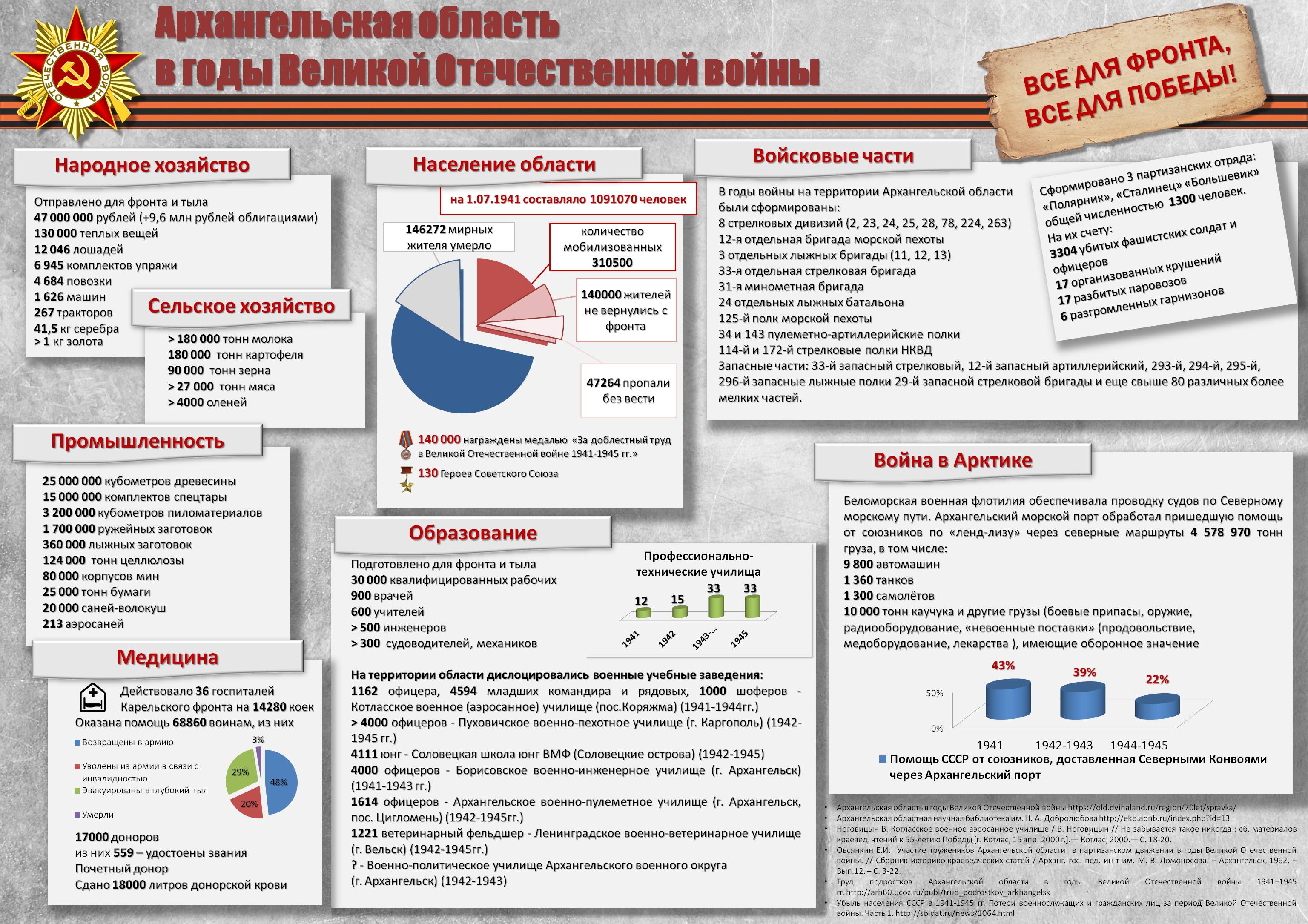 